Отчет Стажировочной площадки МАОУ СОШ №104 по программам «Педагогическая деятельность в условиях перехода на ФГОС общего образования», «Современный образовательный менеджмент. Принцип государственно-общественного управления в образовании».Для отчета нужно заполнить следующие формы:Таблица 1. Сводная информация о слушателях, прошедших обучение по программе «Педагогическая деятельность в условиях перехода на ФГОС общего образования» за 2012-13 г.Таблица 2. Сводная информация о слушателях, прошедших обучение по программе «Современный образовательный менеджмент. Принцип государственно-общественного управления в образовании» за 2012-13 г.При заполнении таблиц 3 и 4 следует указать наиболее востребованные слушателями мероприятия (не менее трех).Таблица 3. Сводная информация о слушателях, прошедших обучение по программе «Современный образовательный менеджмент. Принцип государственно-общественного управления в образовании» за 2014г.Всего прослушало курсы:508 слушателейТаблица 4. Лучшие мероприятия стажировочной части образовательной программы курсов повышения квалификации «Педагогическая деятельность в условиях перехода на ФГОС общего образования».Таблица 4. Лучшие мероприятия стажировочной части образовательной программы курсов повышения квалификации «Современный образовательный менеджмент. Принцип государственно-общественного управления в образовании».Фото:Формирование УУД на урока начальной школы.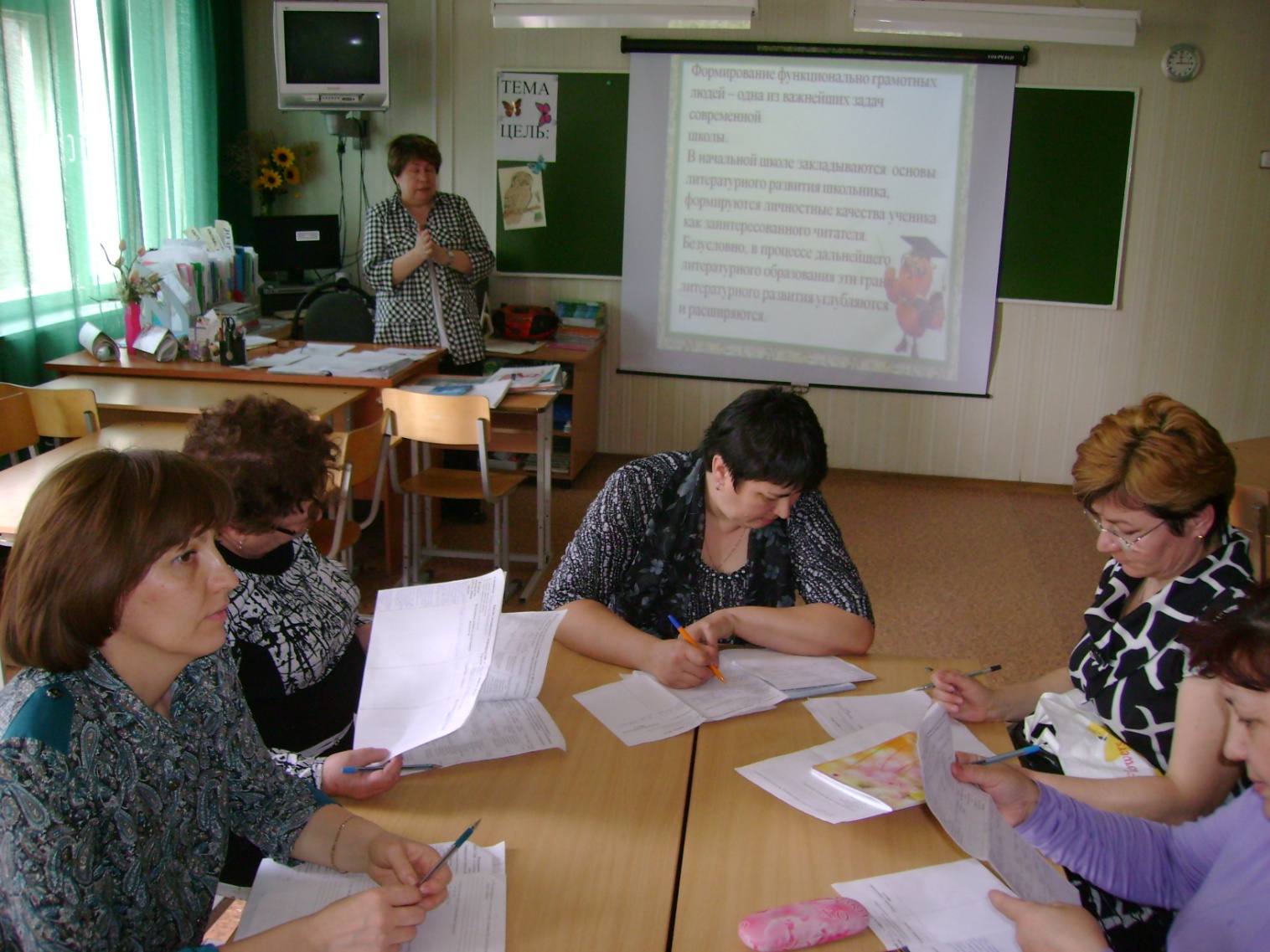 Формирование УУД на уроках естественно-математического цикла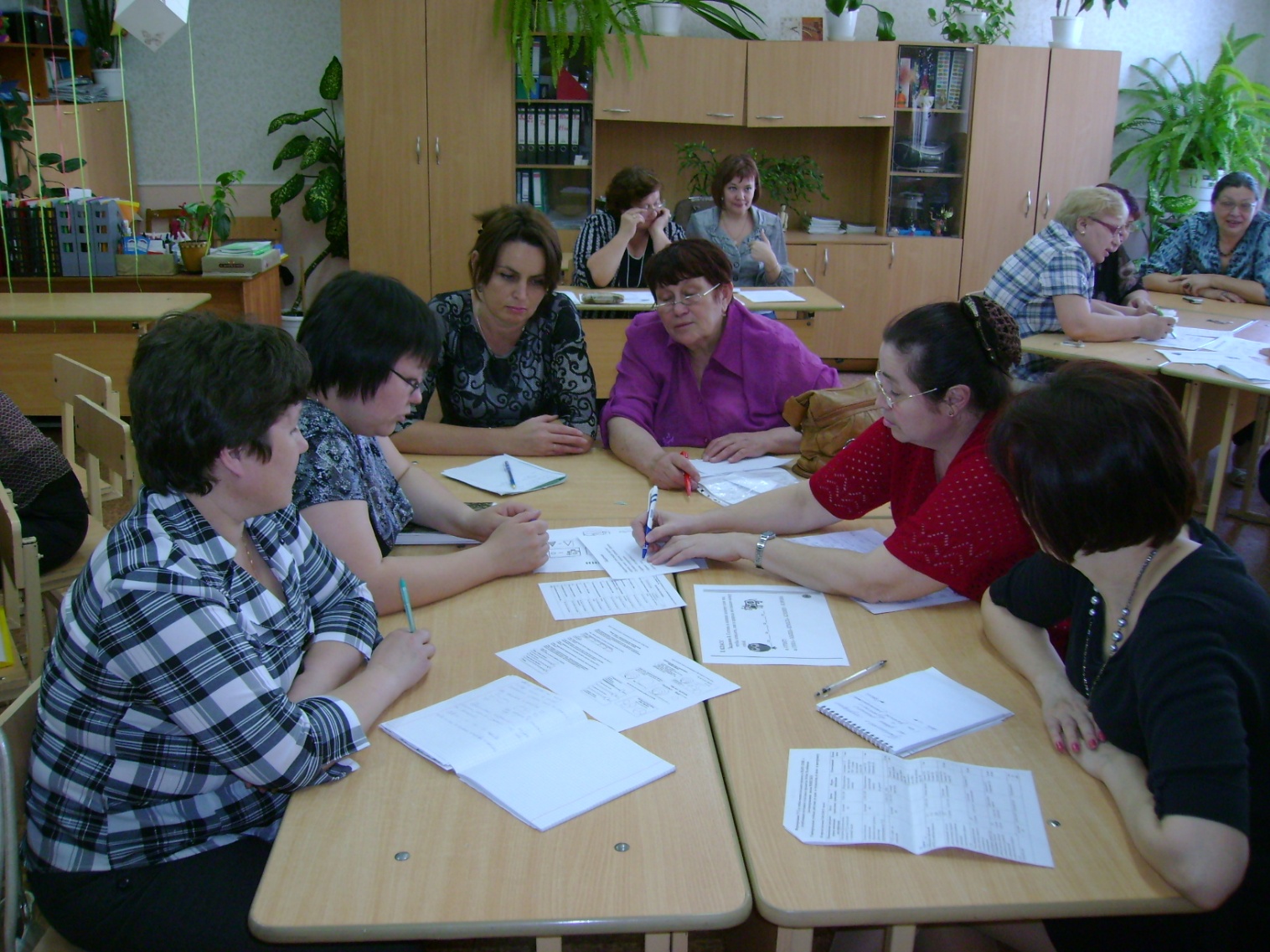 Формирование УУД на уроках МХК.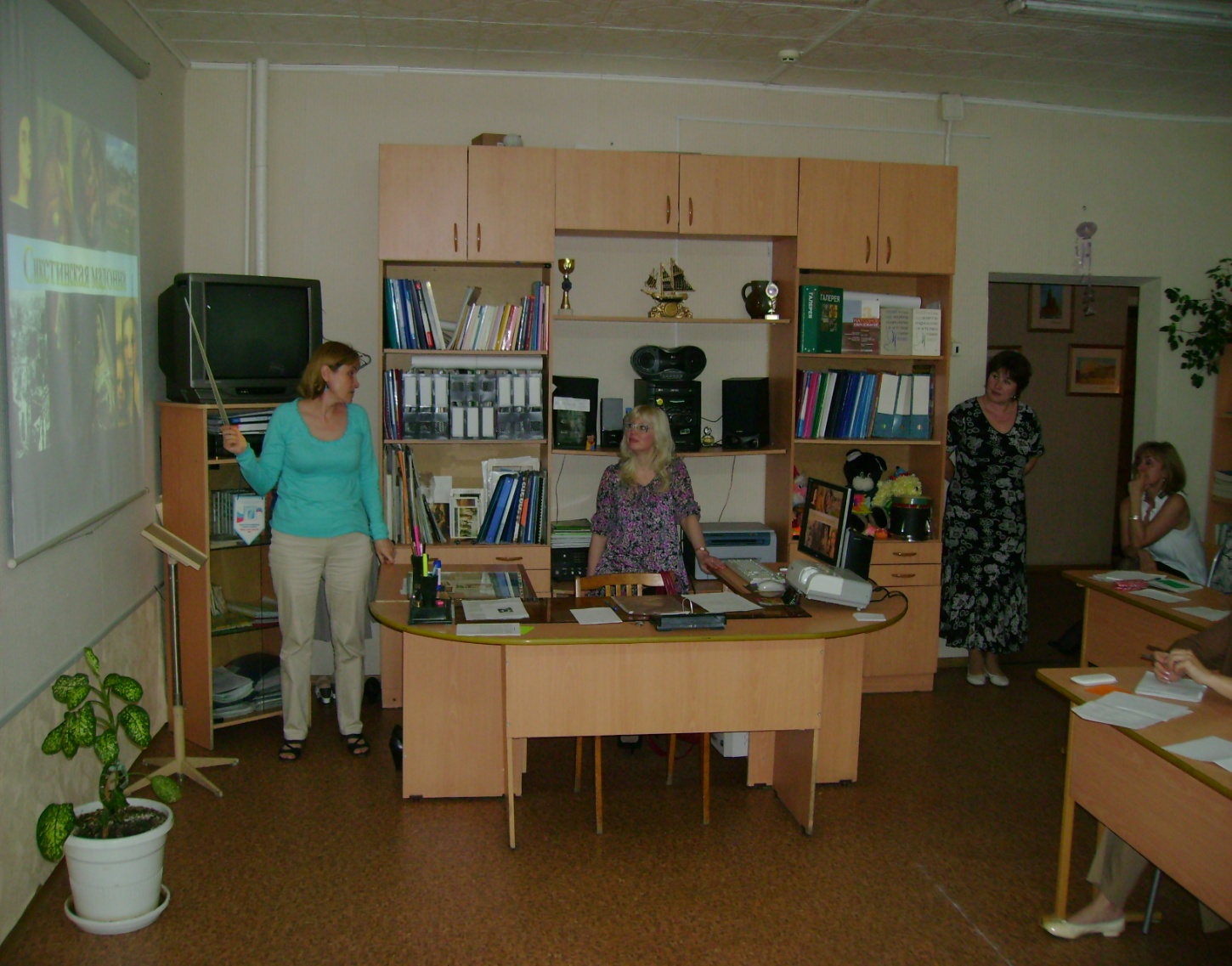 Учебно-практический семинар.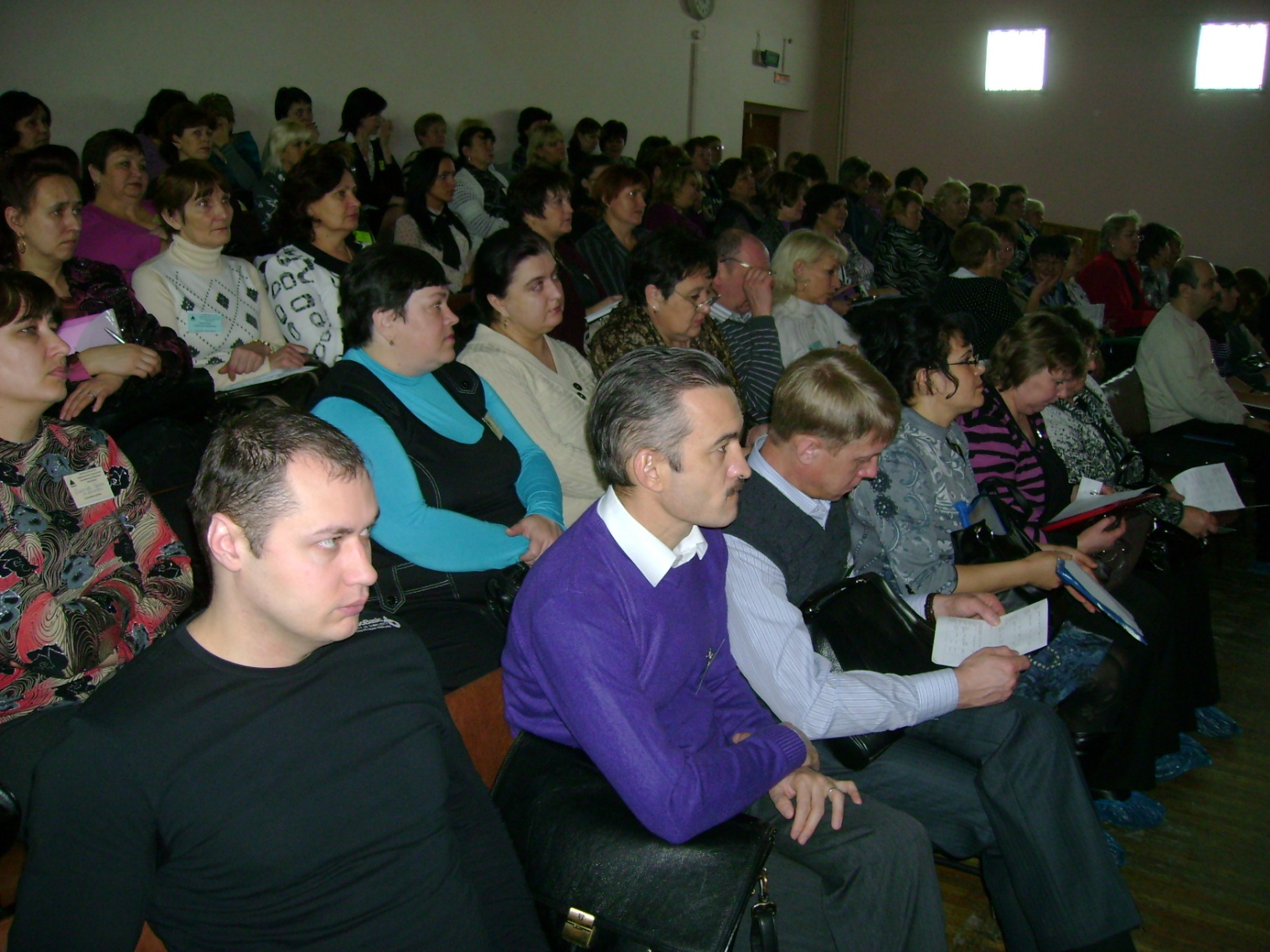 Круглый стол Разработка и реализация программ по вовлечению учащихся в деятельность органов государственно - общественного управления. 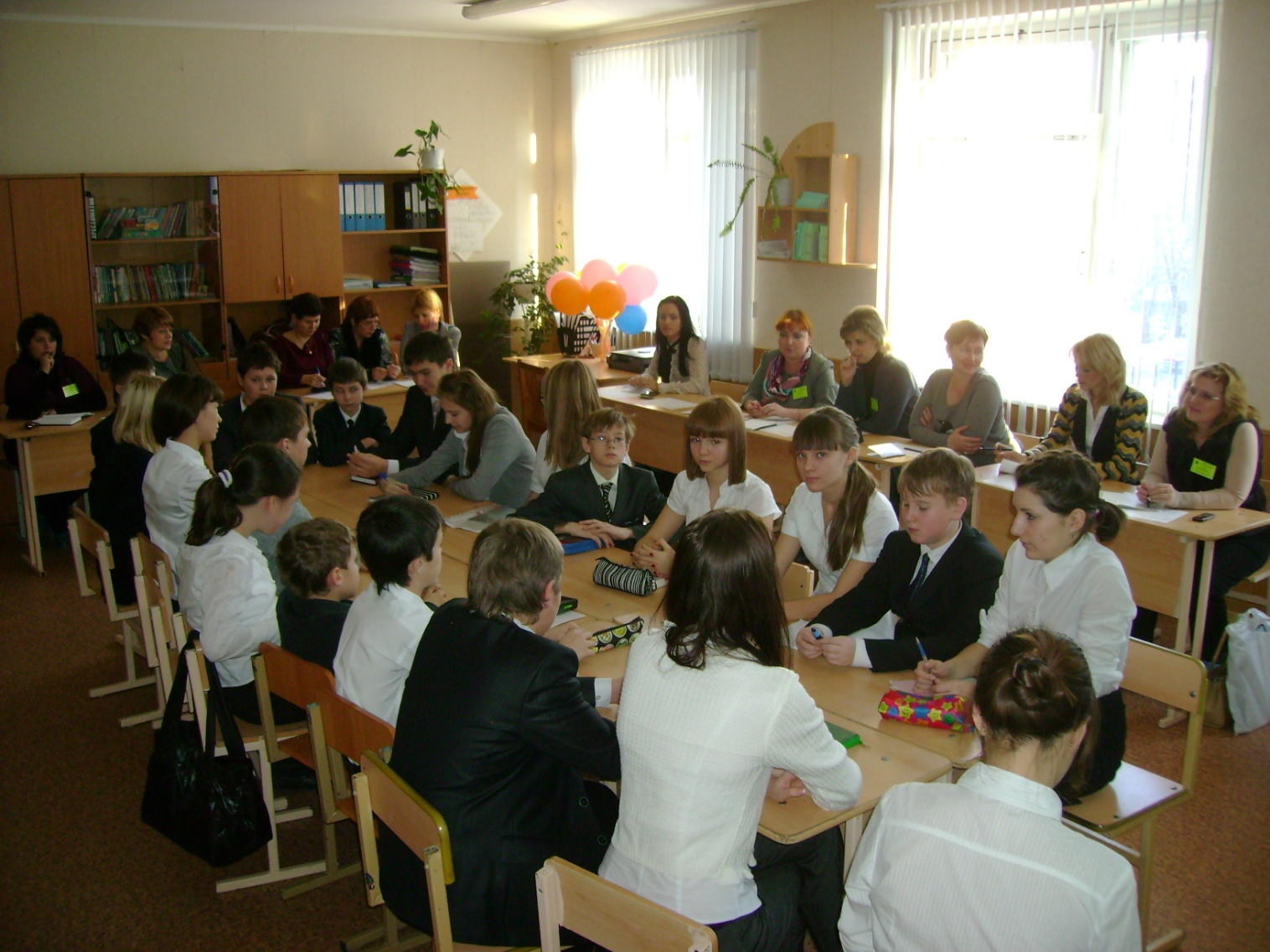 Семинар-практикум «Проектируем работу по подготовке родительских конференций»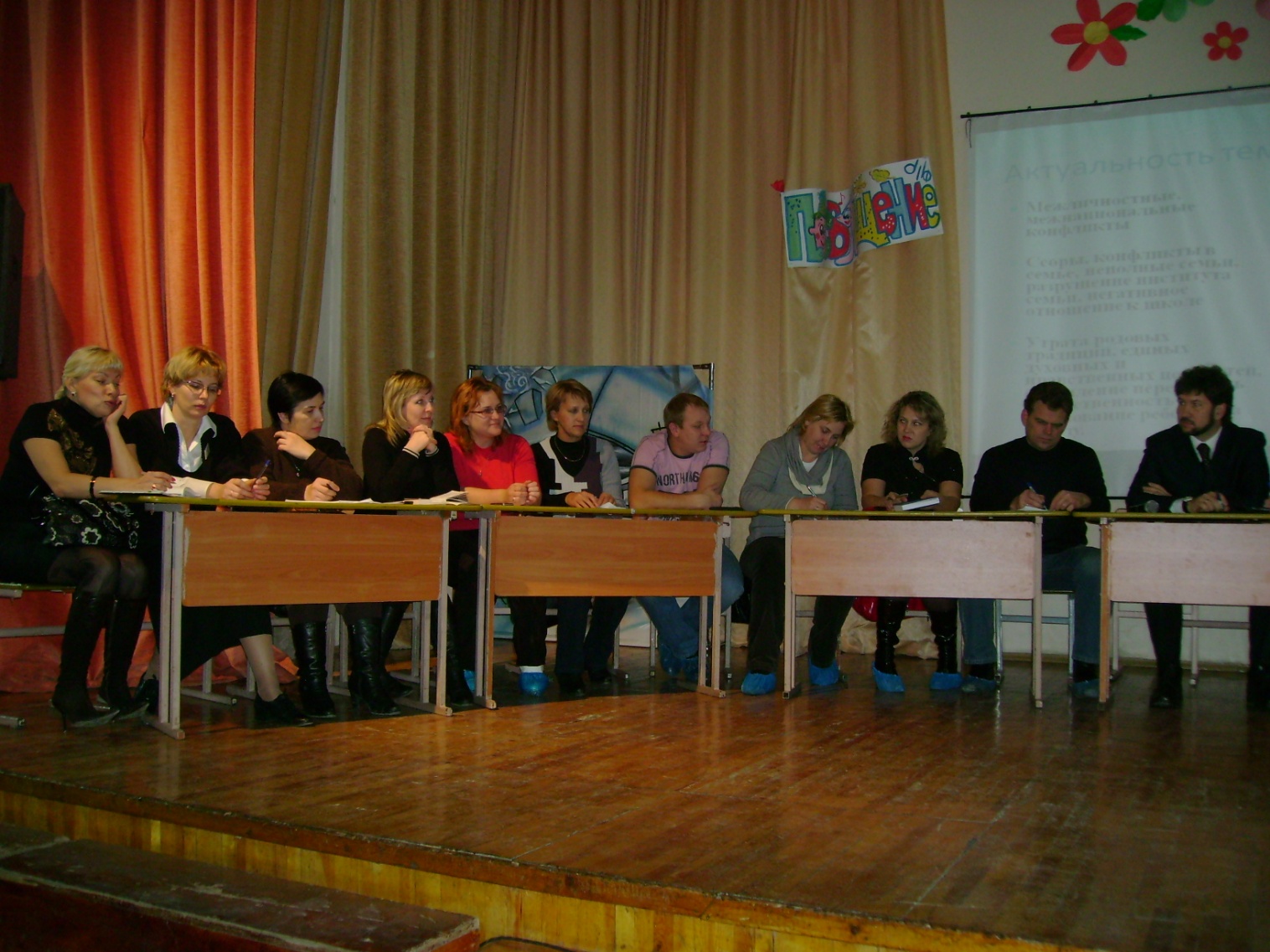 Формирование информационной кометенций.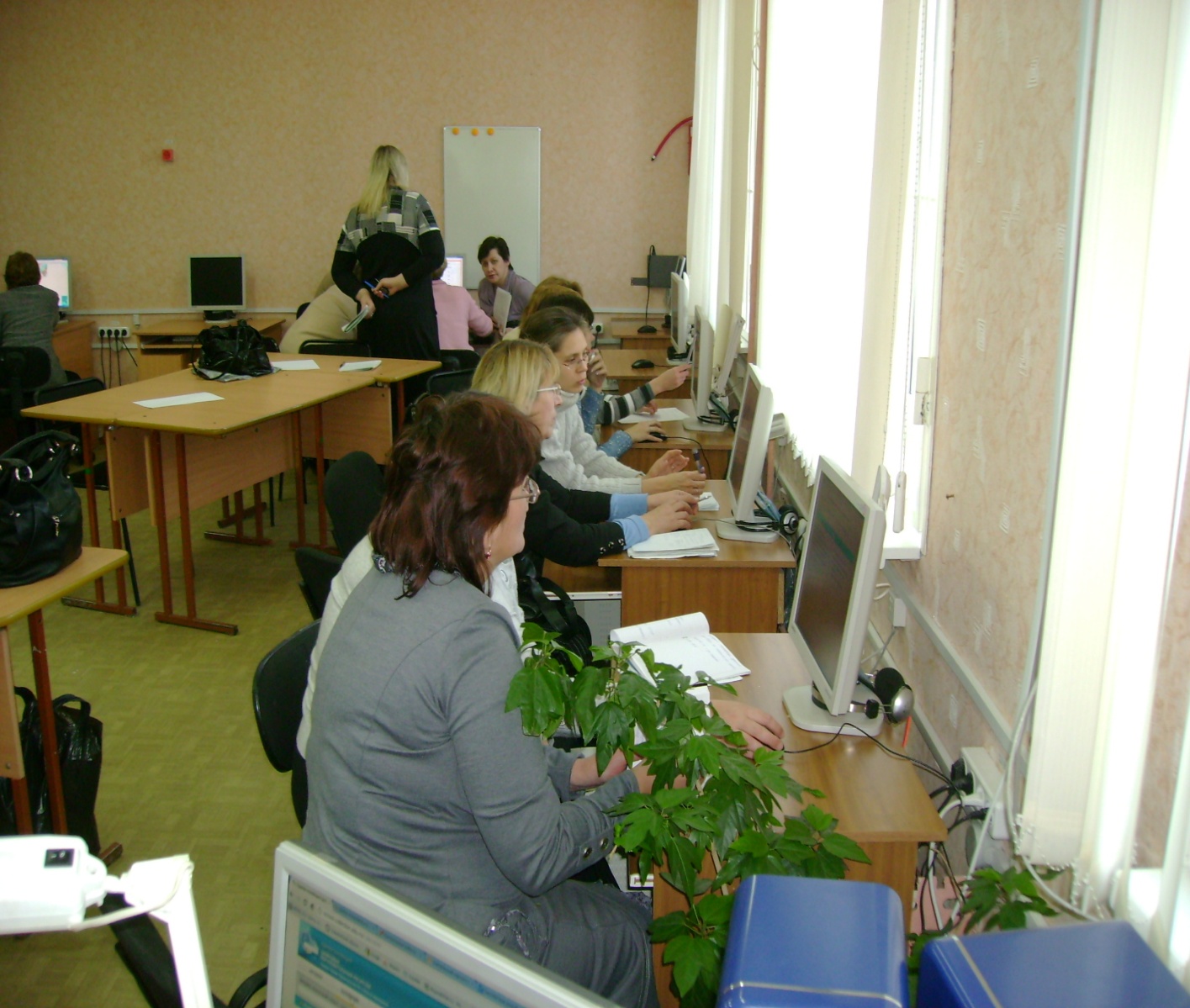 Отзывы слушателей: по программе «Современный образовательный менеджмент. Принцип государственно-общественного управления в образовании» за 2012 г.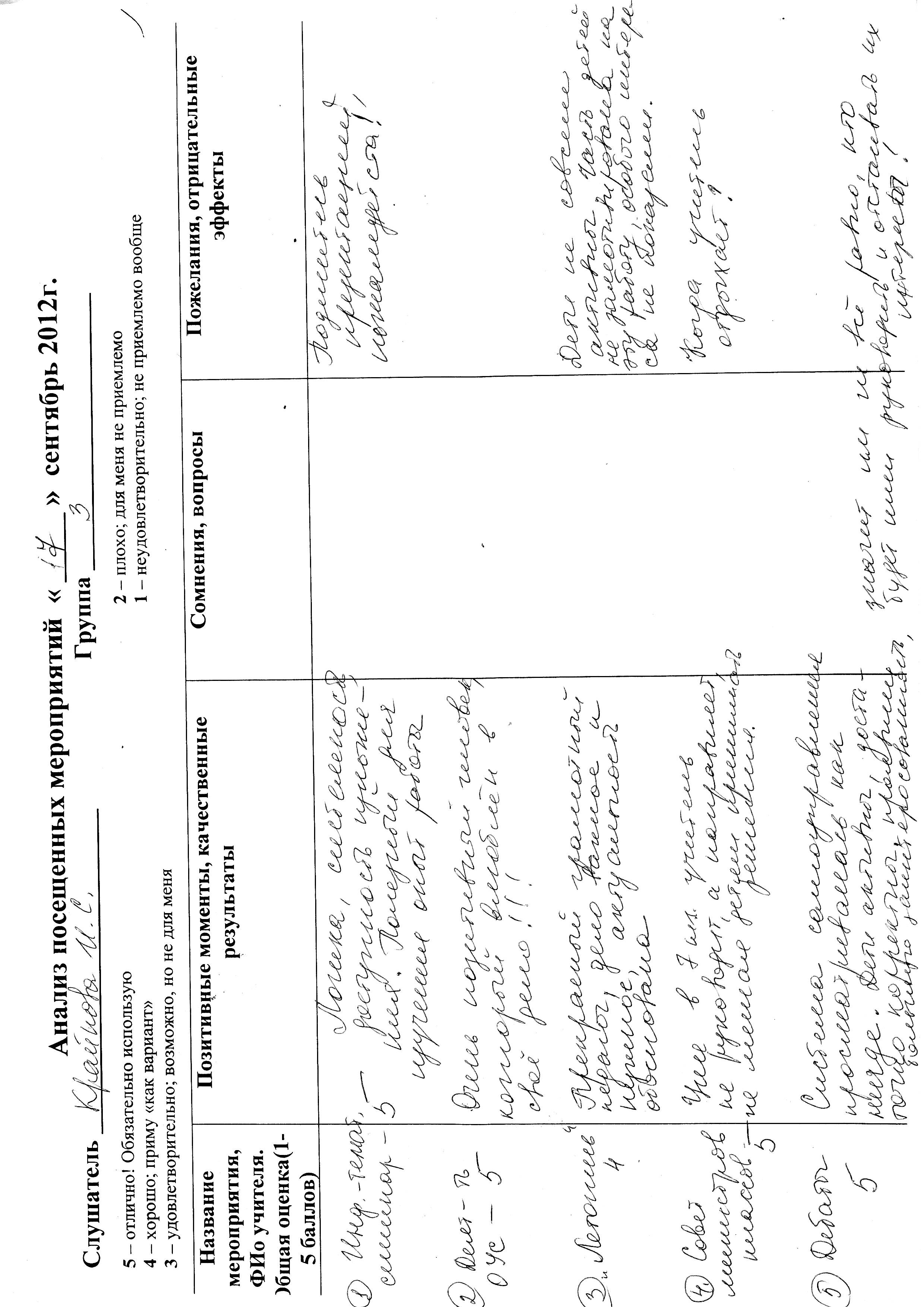 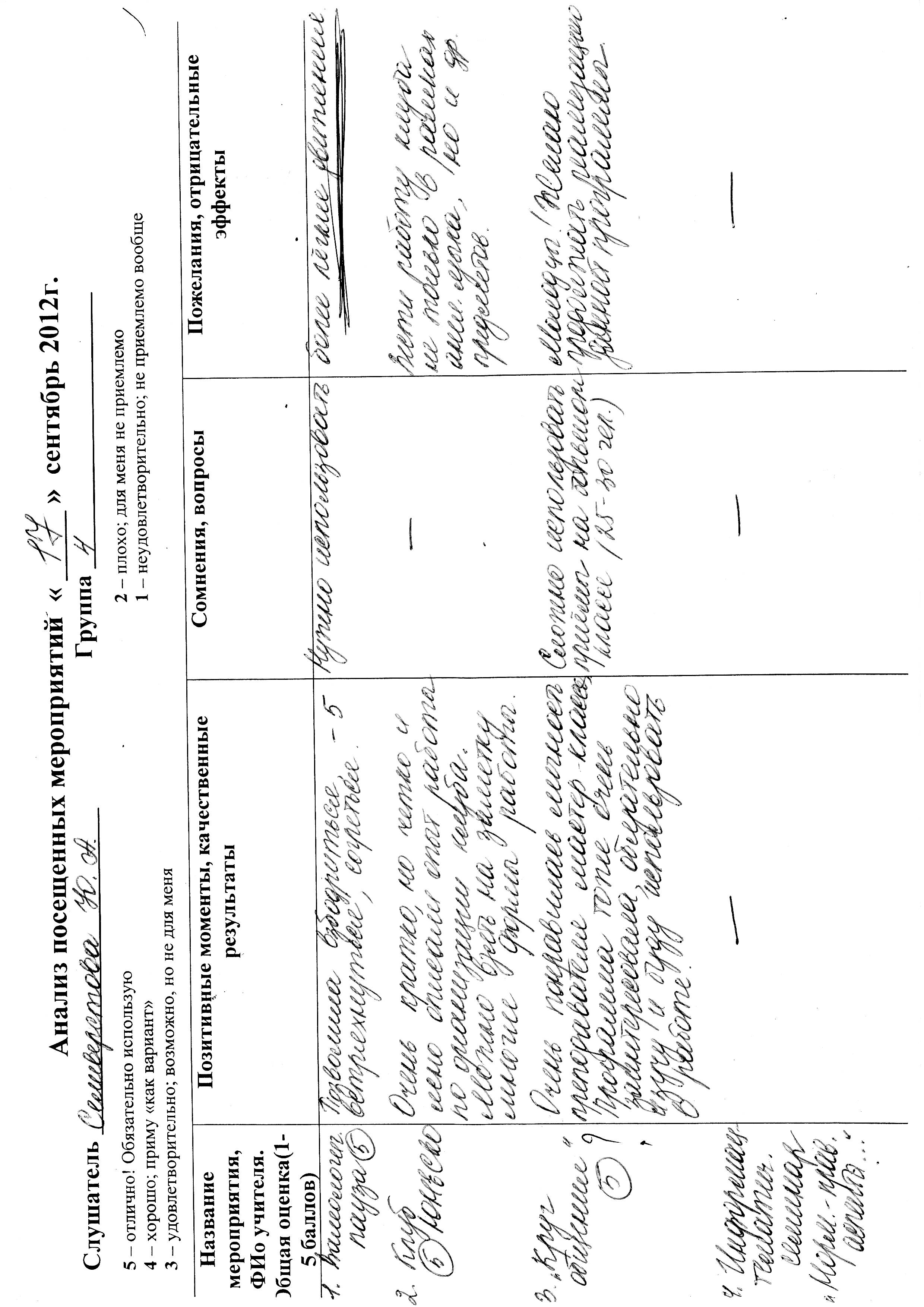 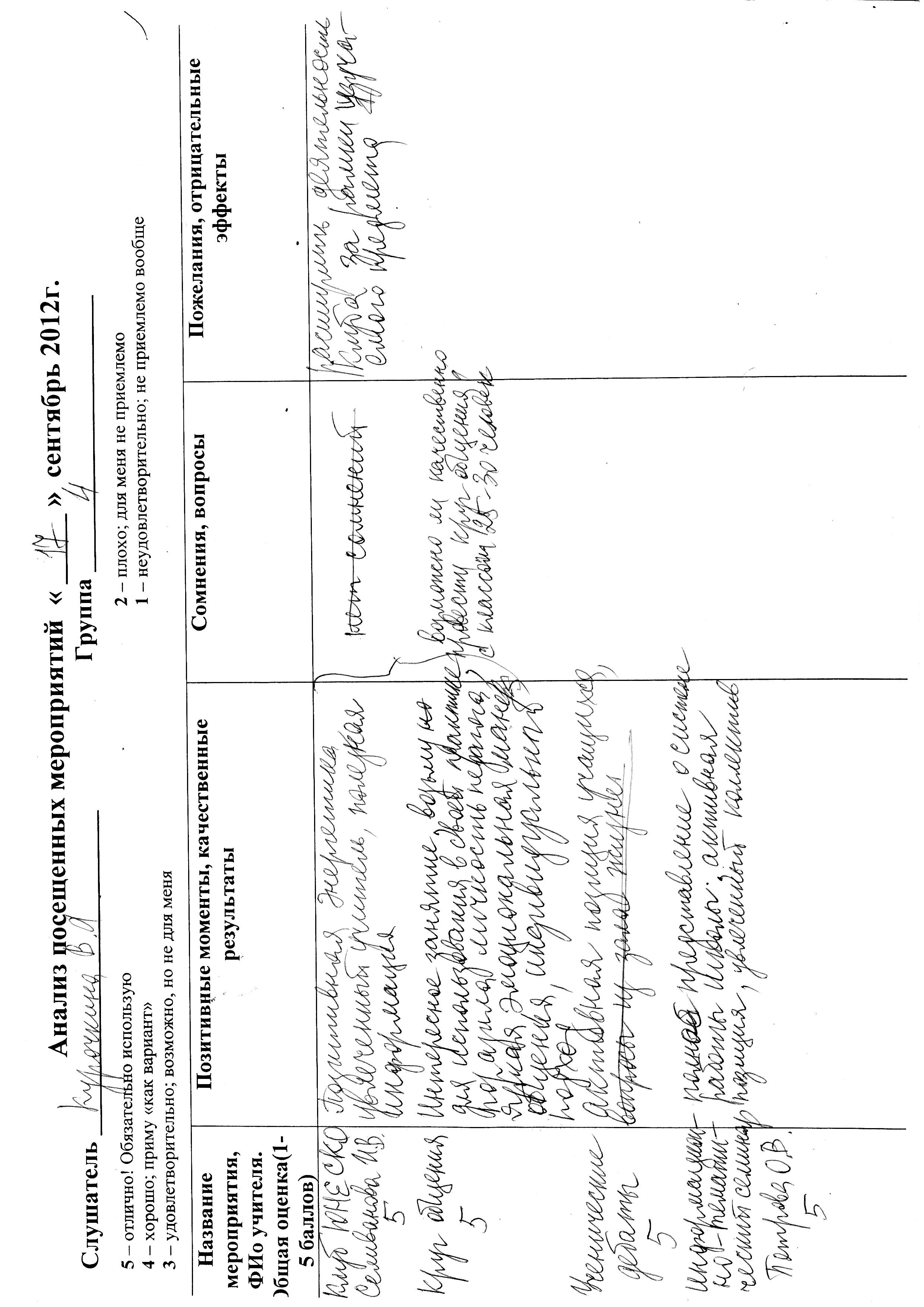 Отзывы слушателей: по программе «Педагогическая деятельность в условиях перехода на ФГОС общего образования» за 2012 г.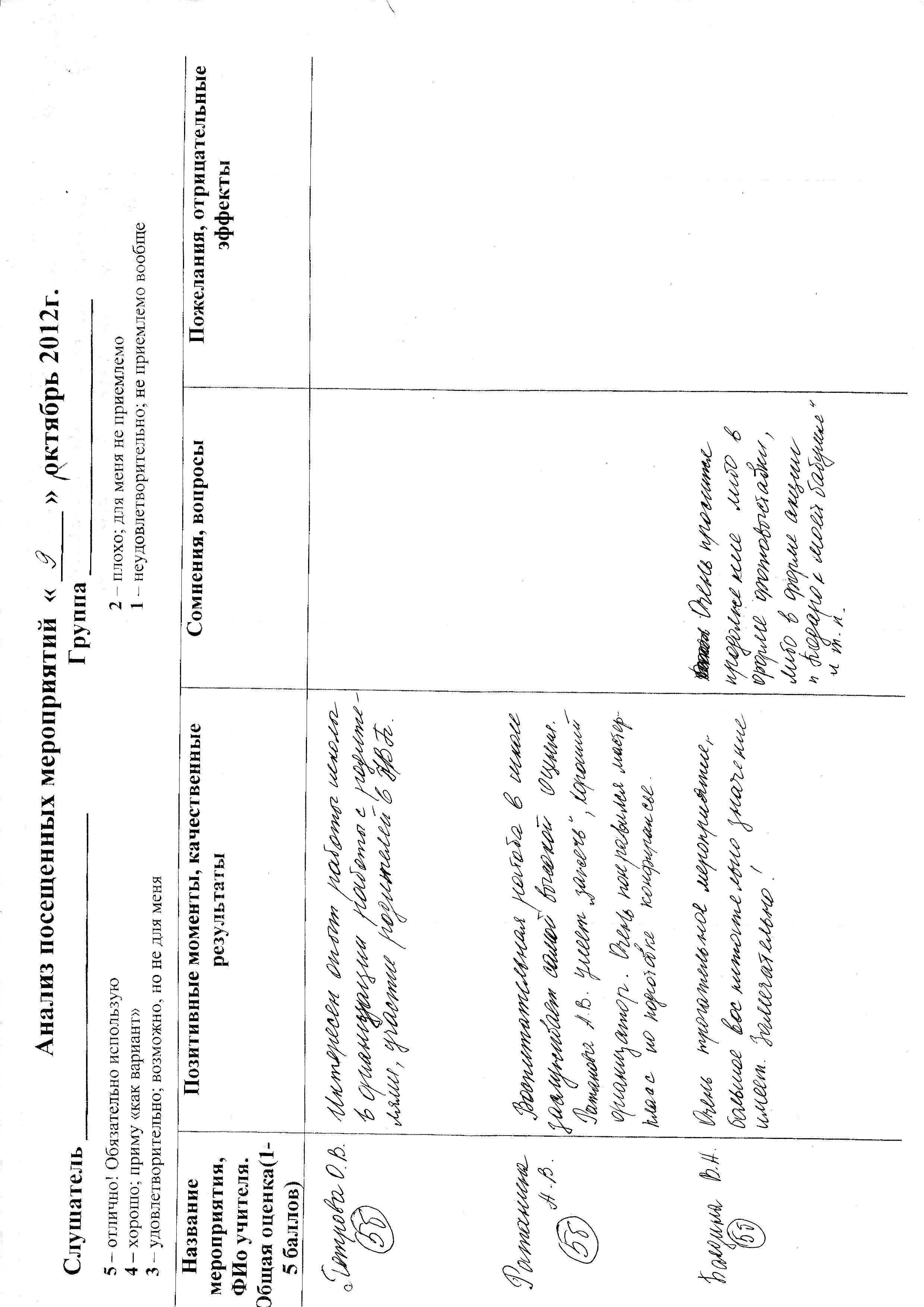 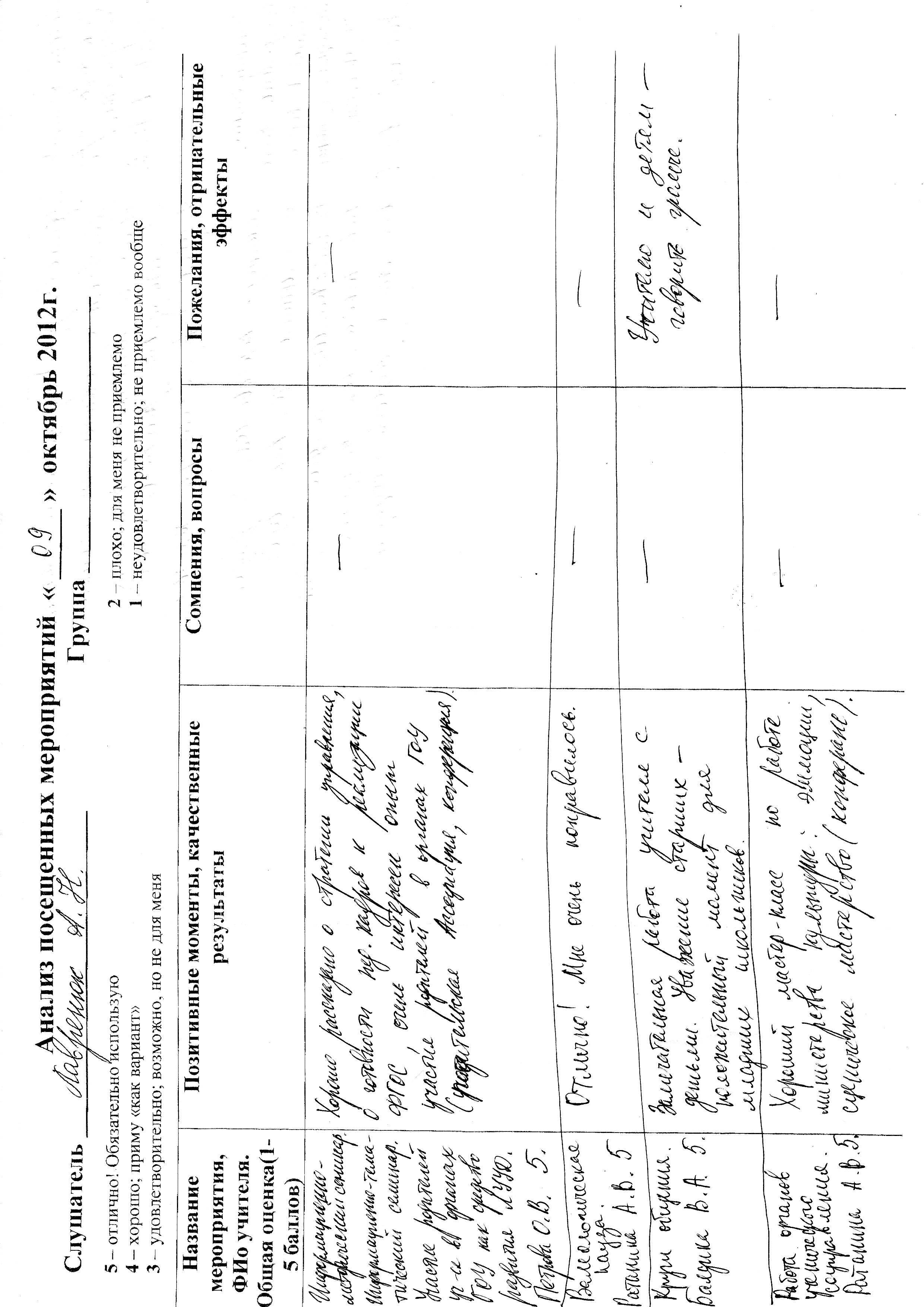 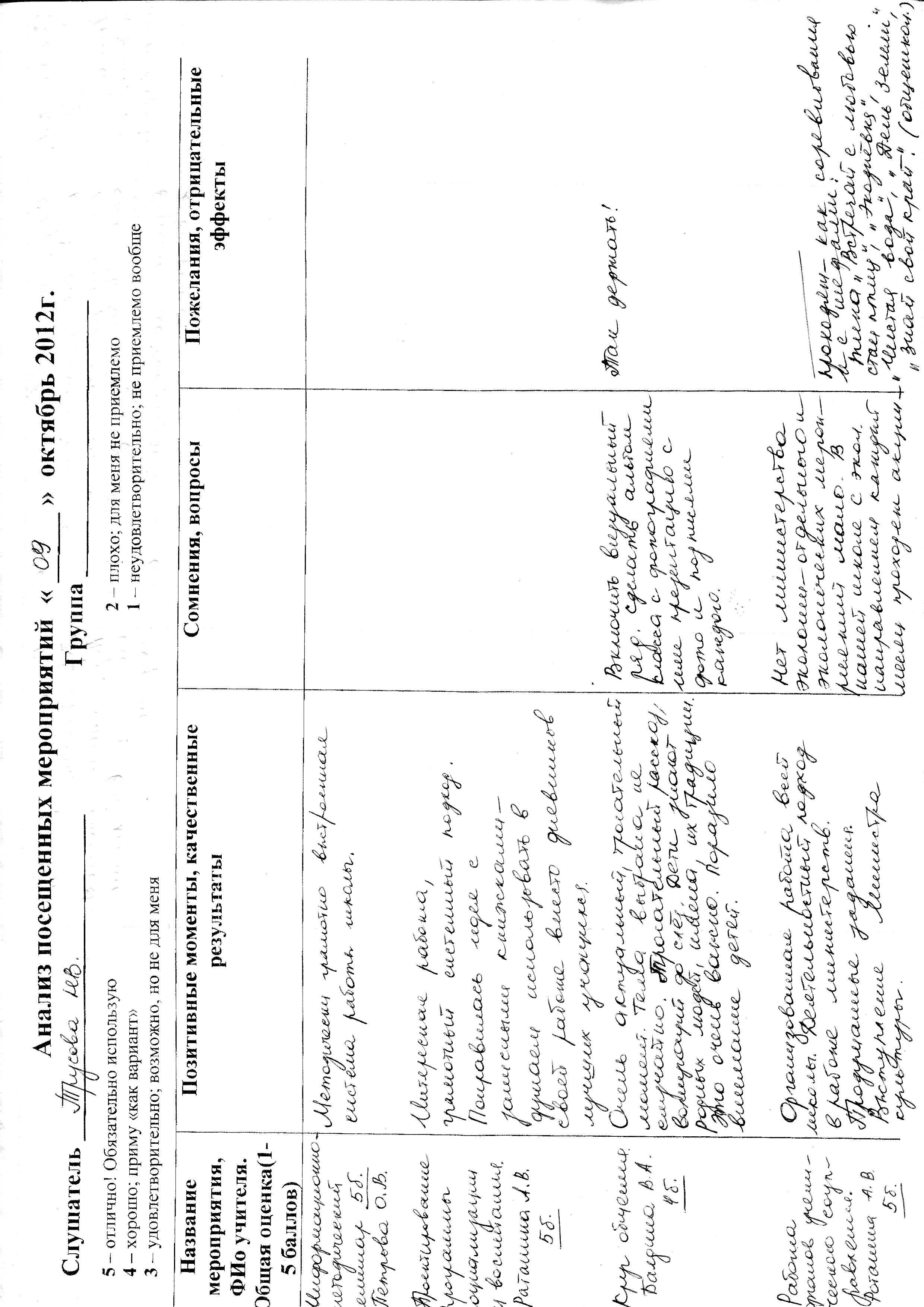 № п/пРегионФорма стажировкиКатегория слушателейКоличество слушателей в соответствии с приказом1Челябинская областьОчная 26-28.04.2012Различные работники образов.систем Чел. области302Челябинская областьОчная19-21.04.2012Различные работники образов.систем Чел. области303ХМАО, Тюменская обл.Очная08-10.10.2012Различные работники образов.систем 154ХМАО, ЯНАООчная29-31.10.2012Различные работники образов.систем155Г.ЧелябинскОчная 6-8.06.12Педагогичработники образов.систем306Курганская облОчная27-30.10.2013Педагогичработники образов.систем607Челябинская обл. Катав-Ивановский район.Очная10-12.11.2013Педагогичработники образов.систем30всего210№ п/пРегионФорма стажировкиКатегория слушателейКоличество слушателей в соответствии с приказом1ХМАО, Тюменская, Курганская, Свердловская, Оренбургская области.Очная17-19.09.2012Менеджеры образовательных систем302Г.Челябинск , Челябинская областьОчная14-16.05.2013Менеджеры образовательных систем303Республика Татарстан  г.НижнекамскОчная онлайн26,27,28.11.2013Менеджеры образовательных систем30всего90№ п/пРегионФорма стажировкиКатегория слушателейКоличество слушателей в соответствии с приказом1Г.Челябинск , Калининский районОчная25-26.01.2014Различные работники образов.систем302Г.Челябинск , Калининский районОчная15-16.04.2014Различные работники образов.систем283ХМАО  г.УрайОнлайн7-8.05.2014Менеджеры образовательных систем304Г.Челябинск , Челябинская областьОчная12-14.05.2014Менеджеры образовательных систем305Республика Башкортостан  г.МалоязОнлайн29.5-04.06.2014Менеджеры образовательных систем306Оренбургская облГ.ОренбургОнлайн9-11.06.2014Менеджеры образовательных систем307Республика Башкортостан  г.СалаватОнлайн01.10-04.10.2014Менеджеры образовательных систем60Всего238Наименование темы стажировки в соответствии с УТП образовательной программыТема мероприятия стажировкиПредлагаемые формы работы со слушателями в период стажировкиПеречень материалов, предоставляемых ОУ в период стажировки слушателям по теме мероприятияОбоснование выбора слушателями данной темы и формы стажировкиПедагогическая деятельность в условиях перехода на ФГОС общего образования. Новый тип профессионализма современного российского педагогаОбновление содержания профессиональной деятельности педагога в условиях перехода на ФГОС общего образования. Система работы школы по ФГОСИнформационно-практический семинарРаздаточный материал: алгоритмы работы, научно-методическая документация, схемы, электронные презентации, видео, фото материалы, Выбор по анкетированию слушателей в зависимости от их потребностей.Педагогическая деятельность в условиях перехода на ФГОС общего образования. Новый тип профессионализма современного российского педагогаПреемственность в создании ООП начальной и основной школыИнформационно-практический семинарРаздаточный материал: алгоритмы работы, научно-методическая документация, схемы, электронные презентации, видео, фото материалы, Выбор по анкетированию слушателей в зависимости от их потребностейПедагогическая деятельность в условиях перехода на ФГОС общего образования. Новый тип профессионализма современного российского педагогаНормативно-правовая база ФГОС. Независимый контроль УУДГрупповое проектированиеРаздаточный материал: алгоритмы работы, научно-методическая документация, схемы, электронные презентации, видео, фото материалы, Выбор по анкетированию слушателей в зависимости от их потребностейУниверсальные учебные действия: от идеи - к технологии, от цели – к инструментуПсихологическое сопровождение образовательного процесса. Диагностика сформированности УУДИнформационно-практический семинарРаздаточный материал: алгоритмы работы, научно-методическая документация, схемы, электронные презентации, видео, фото материалы, Выбор по анкетированию слушателей в зависимости от их потребностейУниверсальные учебные действия: от идеи - к технологии, от цели – к инструментуУУД: от идеи – до технологииСеминар-практикумРаздаточный материал: алгоритмы работы, научно-методическая документация, схемы, электронные презентации, видео, фото материалы, Выбор по анкетированию слушателей в зависимости от их потребностейУниверсальные учебные действия: от идеи - к технологии, от цели – к инструментуПрограмма формирования, развития УУД в начальной и основной школеИнформационно-практический семинарРаздаточный материал: алгоритмы работы, научно-методическая документация, схемы, электронные презентации, видео, фото материалы, Выбор по анкетированию слушателей в зависимости от их потребностейПроектная деятельность в условиях перехода на ФГОС общего образованияФормирование УУД на уроках МХКМастер-классРаздаточный материал: алгоритмы работы, научно-методическая документация, схемы, электронные презентации, видео, фото материалы, Выбор по анкетированию слушателей в зависимости от их потребностейПроектная деятельность в условиях перехода на ФГОС общего образованияСистема работы кафедр, методических объединений по формированию УУДИнформационно-практический семинарРаздаточный материал: алгоритмы работы, научно-методическая документация, схемы, электронные презентации, видео, фото материалы, Выбор по анкетированию слушателей в зависимости от их потребностейПроектная деятельность в условиях перехода на ФГОС общего образованияФормирование УУД в воспитательном процессеИнформационно-практический семинарРаздаточный материал: алгоритмы работы, научно-методическая документация, схемы, электронные презентации, видео, фото материалы, Выбор по анкетированию слушателей в зависимости от их потребностейСоздание информационных, методических условий для перехода на ФГОСКруглые столы:Мониторинг учителяМониторинг классного руководителя. Портфолио учащихсяКруглый столРаздаточный материал: алгоритмы работы, научно-методическая документация, схемы, электронные презентации, видео, фото материалы, Выбор по анкетированию слушателей в зависимости от их потребностейСоздание информационных, методических условий для перехода на ФГОСФормирование УУД на уроках естественно-математического циклаМастер-классРаздаточный материал: алгоритмы работы, научно-методическая документация, схемы, электронные презентации, видео, фото материалы, Выбор по анкетированию слушателей в зависимости от их потребностейСоздание информационных, методических условий для перехода на ФГОСИнформационное обеспечение ФГОСИнформационно-практический семинарРаздаточный материал: алгоритмы работы, научно-методическая документация, схемы, электронные презентации, видео, фото материалы, Выбор по анкетированию слушателей в зависимости от их потребностейНаименование темы стажировки в соответствии с УТП образовательной программыТема мероприятия стажировкиПредлагаемые формы работы со слушателями в период стажировкиПеречень материалов, предоставляемых ОУ в период стажировки слушателям по теме мероприятияОбоснование выбора слушателями данной темы и формы стажировкиСовременный образовательный менеджмент. Принцип государственно-общественного управления в образовании «Эффективные способы реализации организационно - правовых форм работы органов ученического самоуправления в МАОУ СОШ № 104»» Эффективные способы реализации  программы «Государственно-общественный характер управления образованием»Информационно-тематический семинарРаздаточный материал: алгоритмы работы, научно-методическая документация, схемы, электронные презентации, видео, фото материалы, Выбор по анкетированию слушателей в зависимости от их потребностейСовременный образовательный менеджмент. Принцип государственно-общественного управления в образовании «Эффективные способы реализации организационно - правовых форм работы органов ученического самоуправления в МАОУ СОШ № 104»Разработка и реализация программ по вовлечению учителей в деятельность органов государственно - общественного управления. Информационно-тематический семинарРаздаточный материал: алгоритмы работы, научно-методическая документация, схемы, электронные презентации, видео, фото материалы, Выбор по анкетированию слушателей в зависимости от их потребностейСовременный образовательный менеджмент. Принцип государственно-общественного управления в образовании «Эффективные способы реализации организационно - правовых форм работы органов ученического самоуправления в МАОУ СОШ № 104»Разработка и реализация программ по вовлечению родителей в деятельность органов государственно - общественного управления.Проектирование форм и приемов  работы с родителями. Семинар-практикум «Проектируем работу по подготовке родительских конференций»Раздаточный материал: алгоритмы работы, научно-методическая документация, схемы, электронные презентации, видео, фото материалы, Выбор по анкетированию слушателей в зависимости от их потребностейСовременный образовательный менеджмент. Принцип государственно-общественного управления в образовании «Эффективные способы реализации организационно - правовых форм работы органов ученического самоуправления в МАОУ СОШ № 104»Разработка и реализация программ по вовлечению учащихся в деятельность органов государственно - общественного управления. Система работы органов ученического самоуправления в МАОУ СОШ № 104Мастер-классы по вопросам организации и системы работы министерств классовРаздаточный материал: алгоритмы работы, научно-методическая документация, схемы, электронные презентации, видео, фото материалы, Выбор по анкетированию слушателей в зависимости от их потребностей